План-график проведения ярмарочных мероприятий, где указаны даты, места проведения, количество торговых мест и ответственные организаторы ярмарок.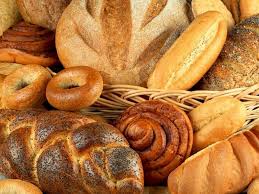 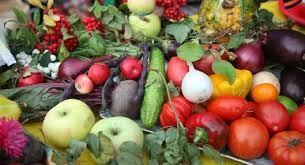 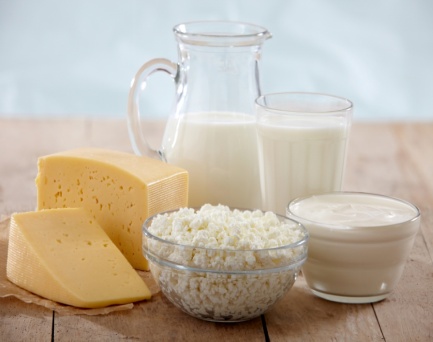 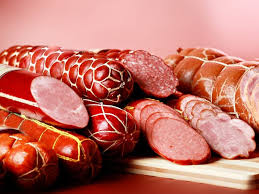 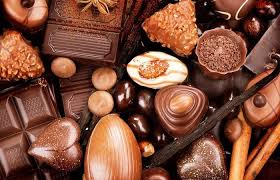 № п/пДата (время) проведенияМесто проведения (адрес)Тип ярмаркиКоличество торговых  местОрганизатор ярмарки1Вторник-    воскресенье с 08:00 до 14:00г. Ленинск, ул. Чернышевского, 7 аЯрмарочные мероприятия по реализации продовольственной и непродовольственной продукции40ИП Чурзин В.М.2Вторник-   воскресенье с 08:00 до 14:00 г. Ленинск, ул. Пушкина, 16Ярмарочные мероприятия по реализации продовольственной и непродовольственной продукции60Директор Острикова О.А.3Еженедельно по четвергам с 07:00 до 12:00с. Заплавное, ул. Ахтубинская, 28Ярмарочные мероприятия по реализации продовольственной и непродовольственной продукции30МУП ЖКХ    «Заплавное»- Бордюгов С.А.